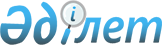 О внесении изменений в постановления Правительства Республики Казахстан от 9 сентября 2019 года № 668 "Об утверждении Правил взаимодействия государственных органов Республики Казахстан в случае проведения расследования, предшествующего применению компенсирующей меры государством-членом Евразийского экономического союза в отношении товаров, происходящих из Республики Казахстан" и от 10 сентября 2019 года № 679 "Об утверждении Правил взаимодействия государственных органов Республики Казахстан в случае проведения расследований, предшествующих применению торговых мер третьей стороной в отношении товаров, происходящих из Республики Казахстан, и о внесении изменений и дополнения в постановление Правительства Республики Казахстан от 31 декабря 2015 года № 1196 "Об утверждении Правил отнесения сведений к служебной информации ограниченного распространения и работы с ней"Постановление Правительства Республики Казахстан от 25 февраля 2021 года № 96.
      Правительство Республики Казахстан ПОСТАНОВЛЯЕТ:
      1. Внести в некоторые решения Правительства Республики Казахстан следующие изменения:
      1) в постановлении Правительства Республики Казахстан от 9 сентября 2019 года № 668 "Об утверждении Правил взаимодействия государственных органов Республики Казахстан в случае проведения расследования, предшествующего применению компенсирующей меры государством-членом Евразийского экономического союза в отношении товаров, происходящих из Республики Казахстан" (САПП Республики Казахстан, 2019 г., № 40, ст. 344):
      в Правилах взаимодействия государственных органов Республики Казахстан в случае проведения расследования, предшествующего применению компенсирующей меры государством-членом Евразийского экономического союза в отношении товаров, происходящих из Республики Казахстан, утвержденных указанным постановлением:
      подпункт 1) пункта 2 изложить в следующей редакции:
      "1) субъекты предпринимательства – граждане, кандасы и негосударственные коммерческие юридические лица, осуществляющие предпринимательскую деятельность (субъекты частного предпринимательства), государственные предприятия (субъекты государственного предпринимательства);";
      2) утратил силу постановлением Правительства РК от 03.08.2023 № 641 (вводится в действие по истечении десяти календарных дней после дня его первого официального опубликования).

      Сноска. Пункт 1 с изменениями, внесенными постановлением Правительства РК от 03.08.2023 № 641 (вводится в действие по истечении десяти календарных дней после дня его первого официального опубликования).


      2. Настоящее постановление вводится в действие по истечении десяти календарных дней после дня его первого официального опубликования.
					© 2012. РГП на ПХВ «Институт законодательства и правовой информации Республики Казахстан» Министерства юстиции Республики Казахстан
				
      Премьер-МинистрРеспублики Казахстан 

А. Мамин
